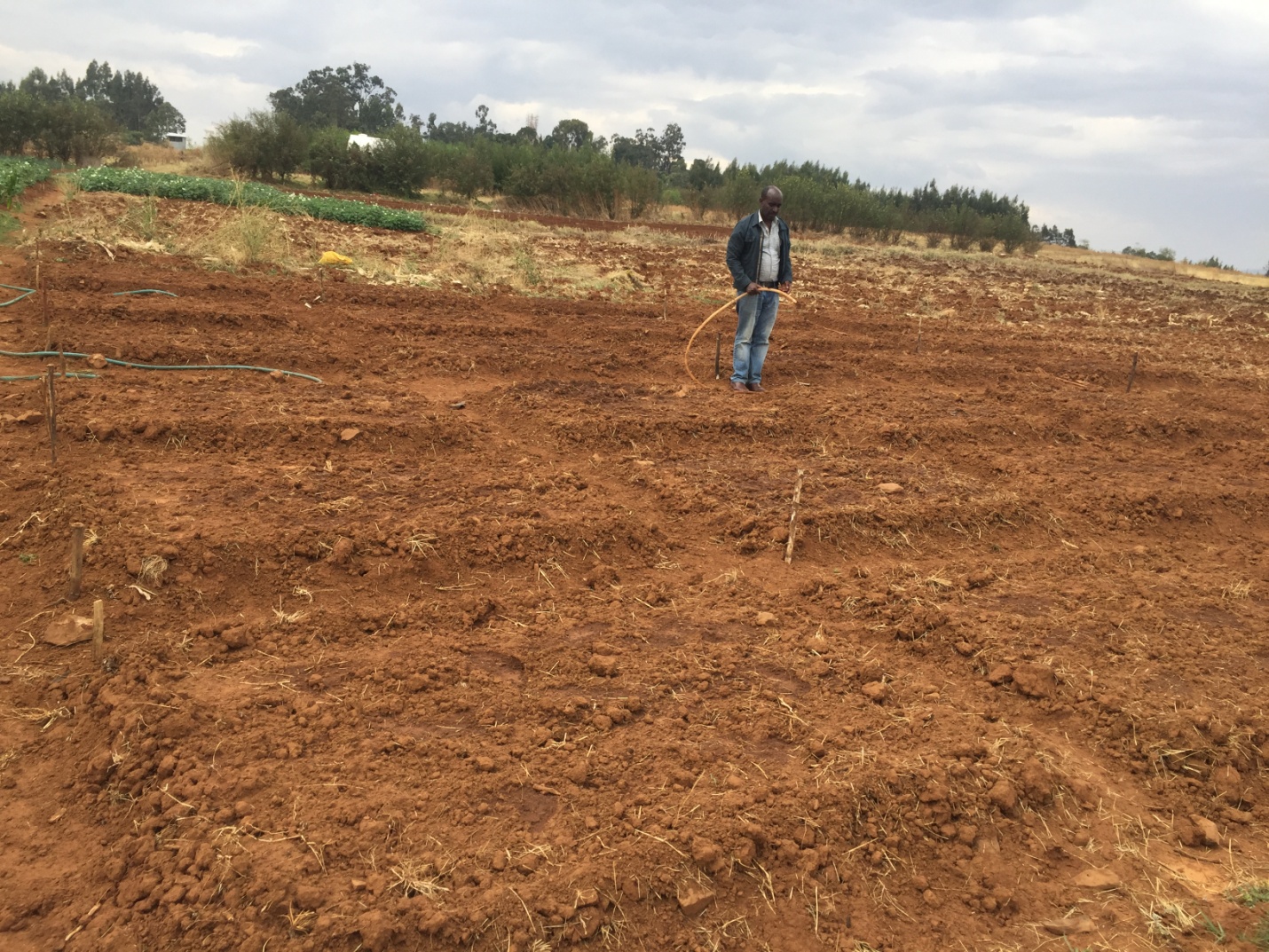 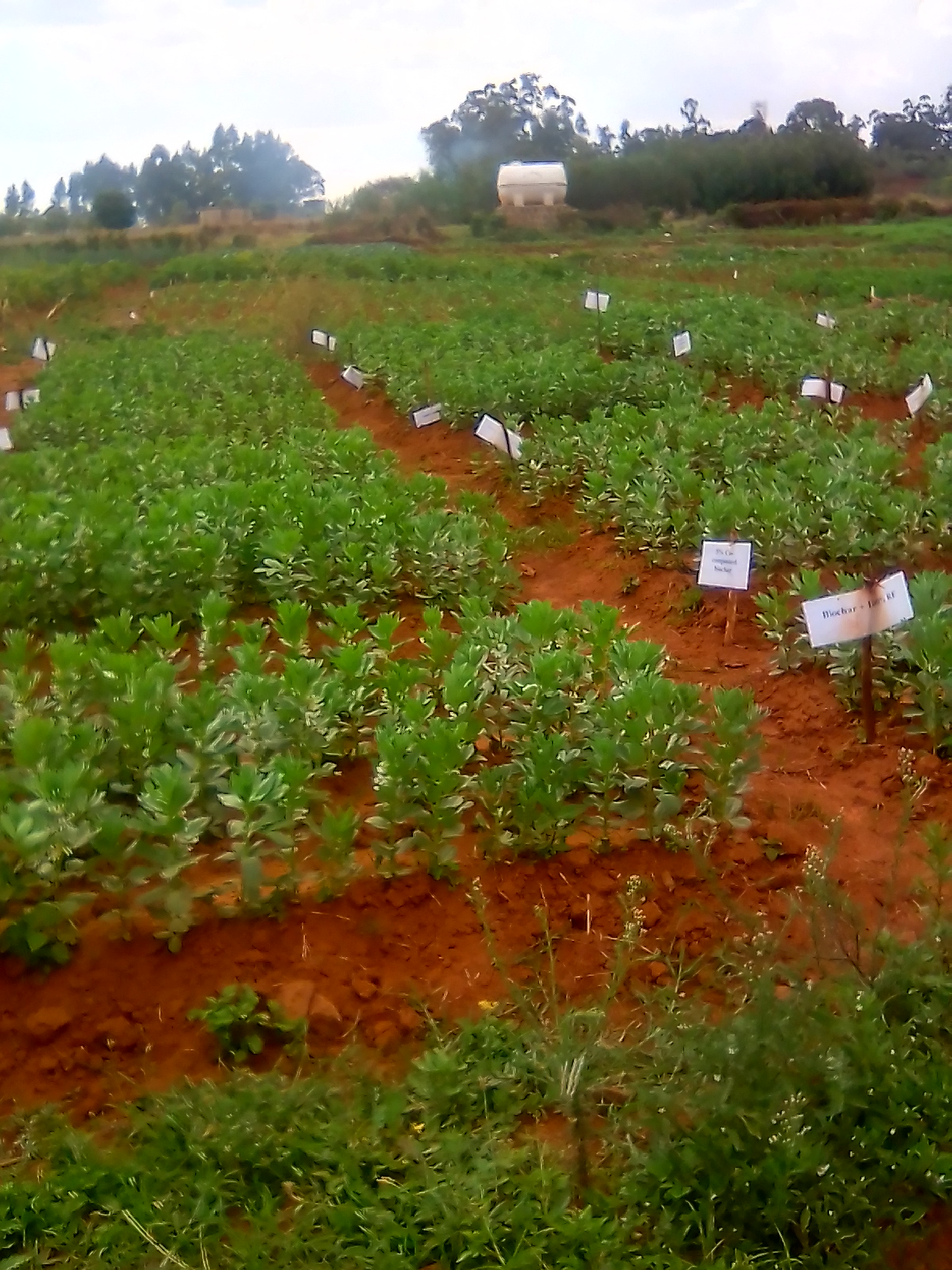 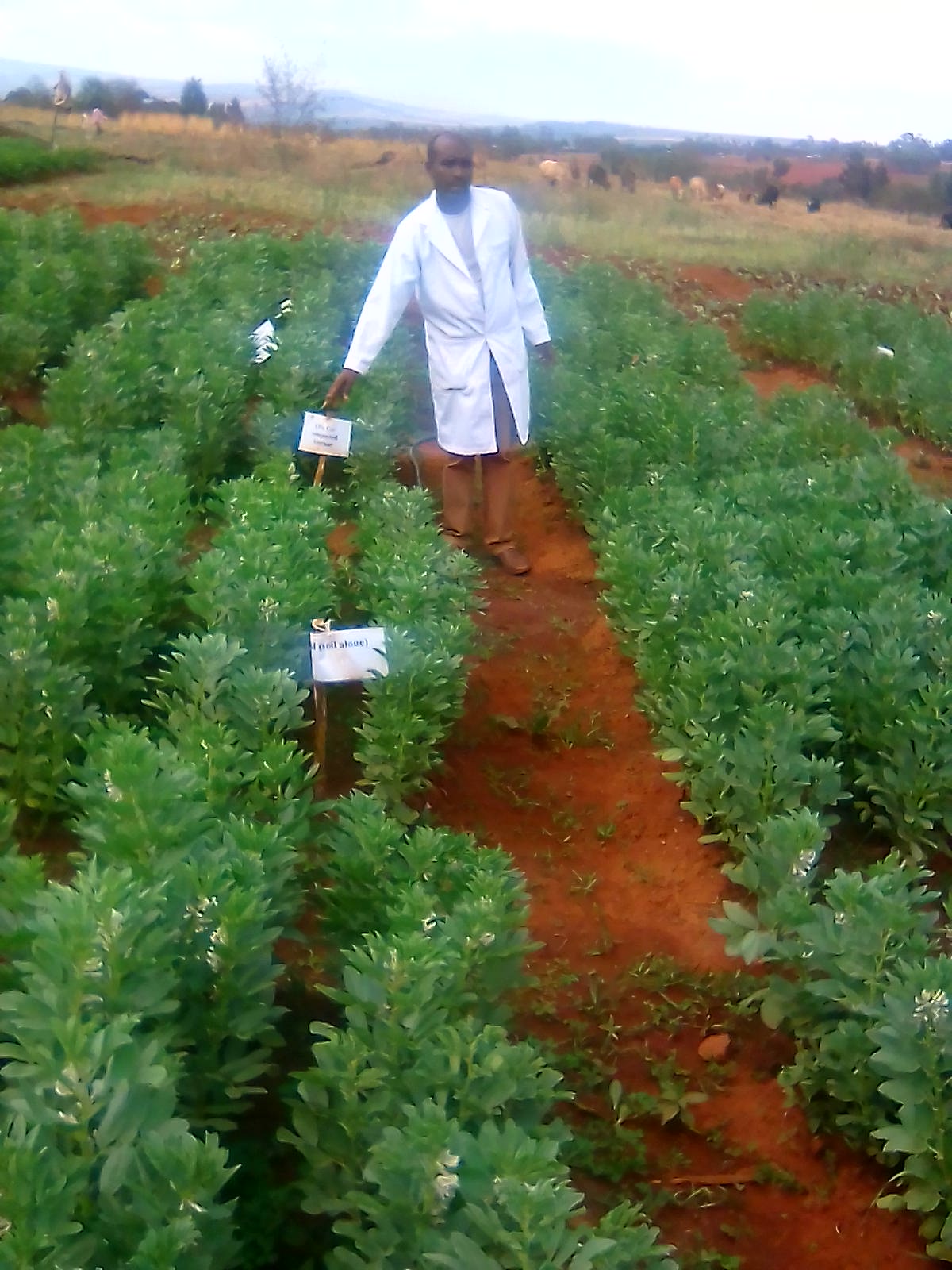 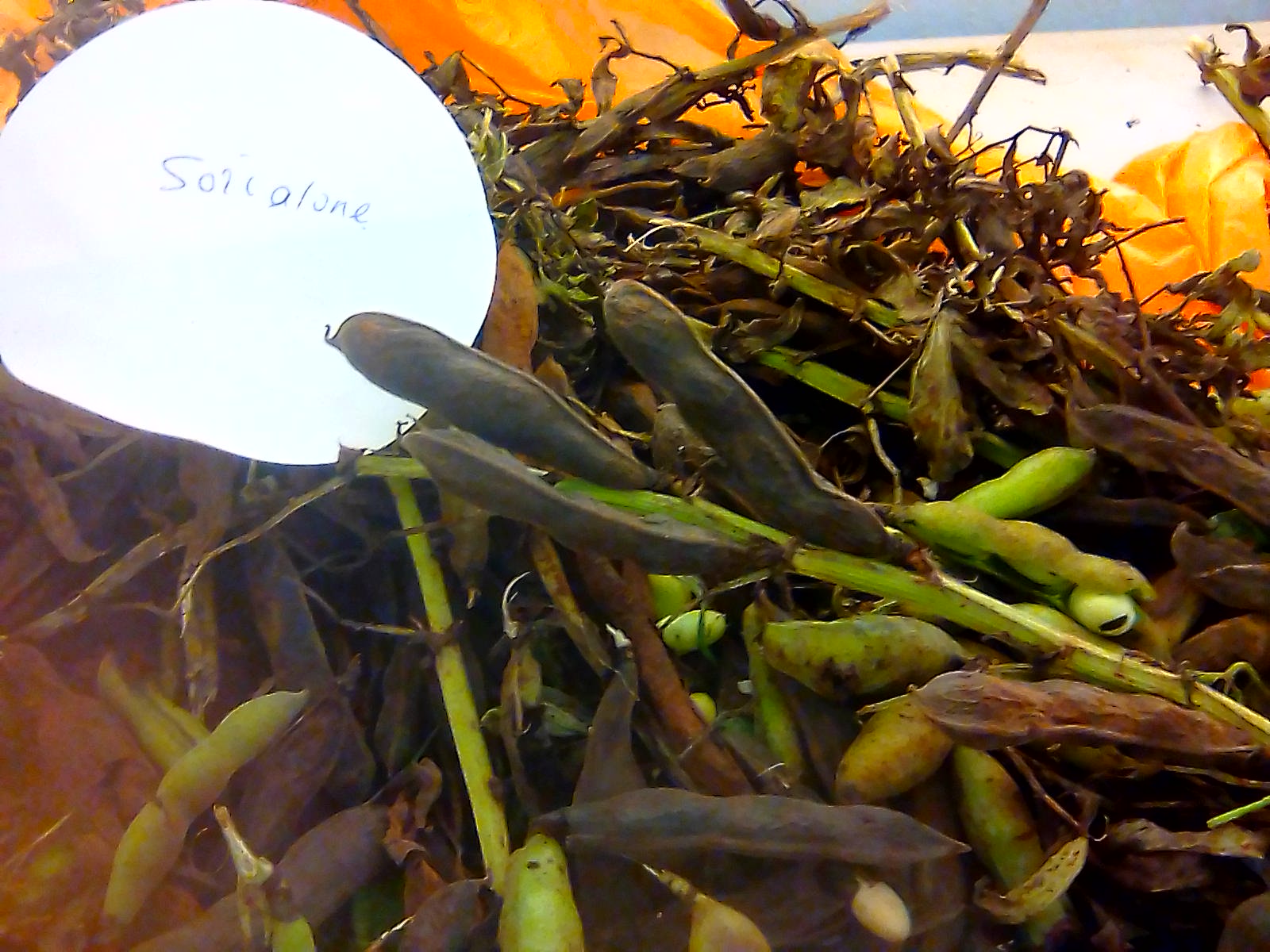 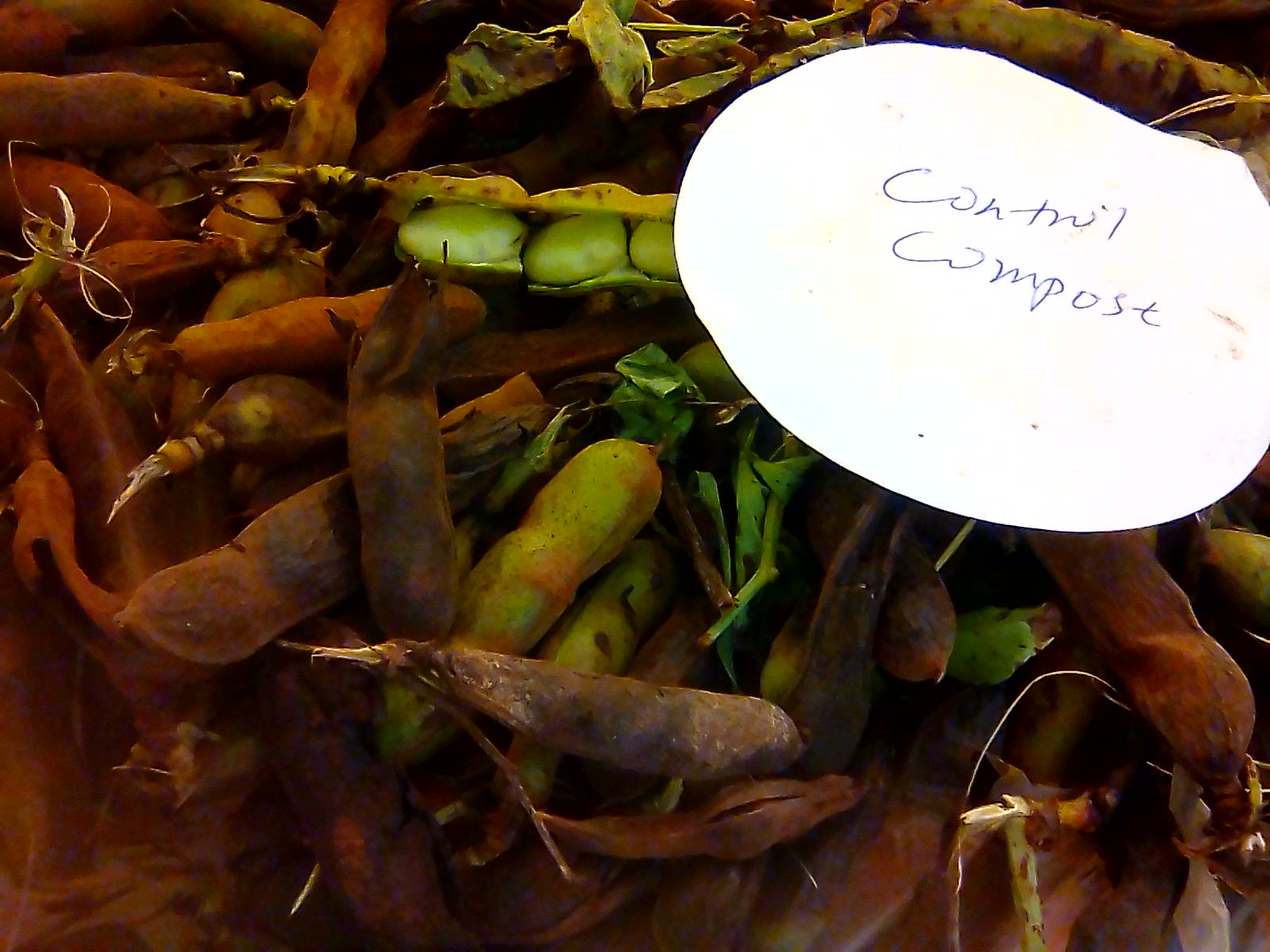 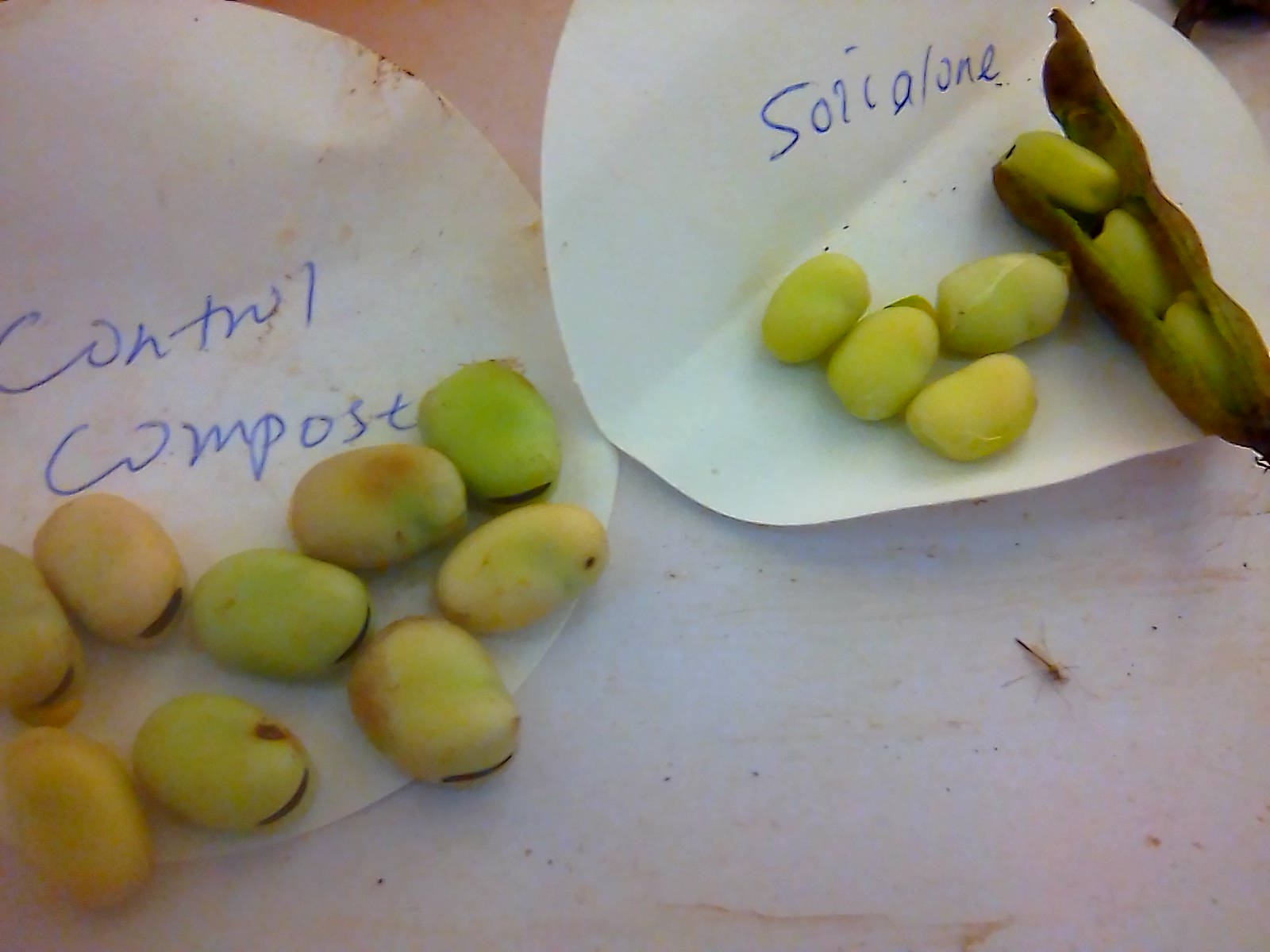 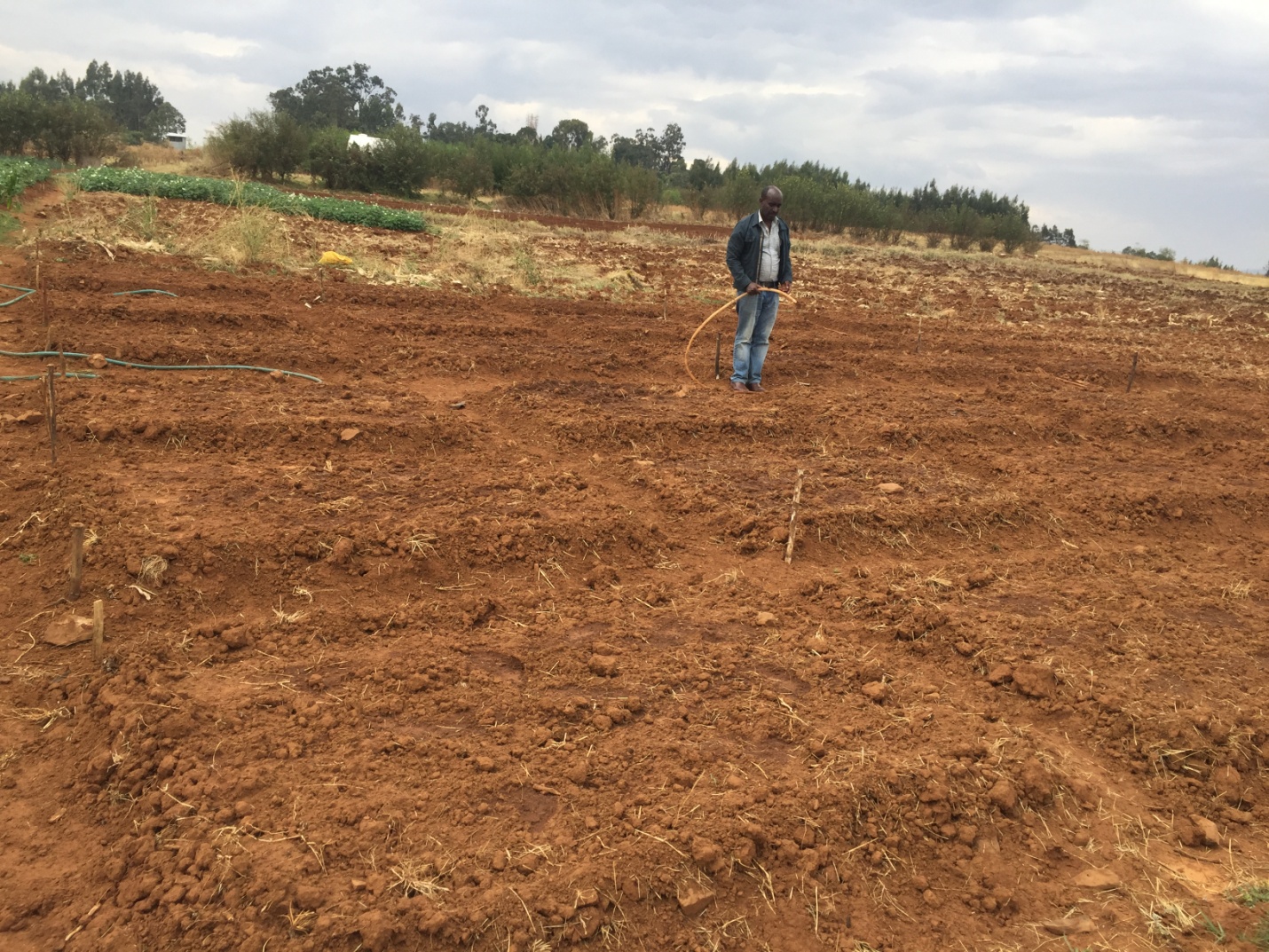 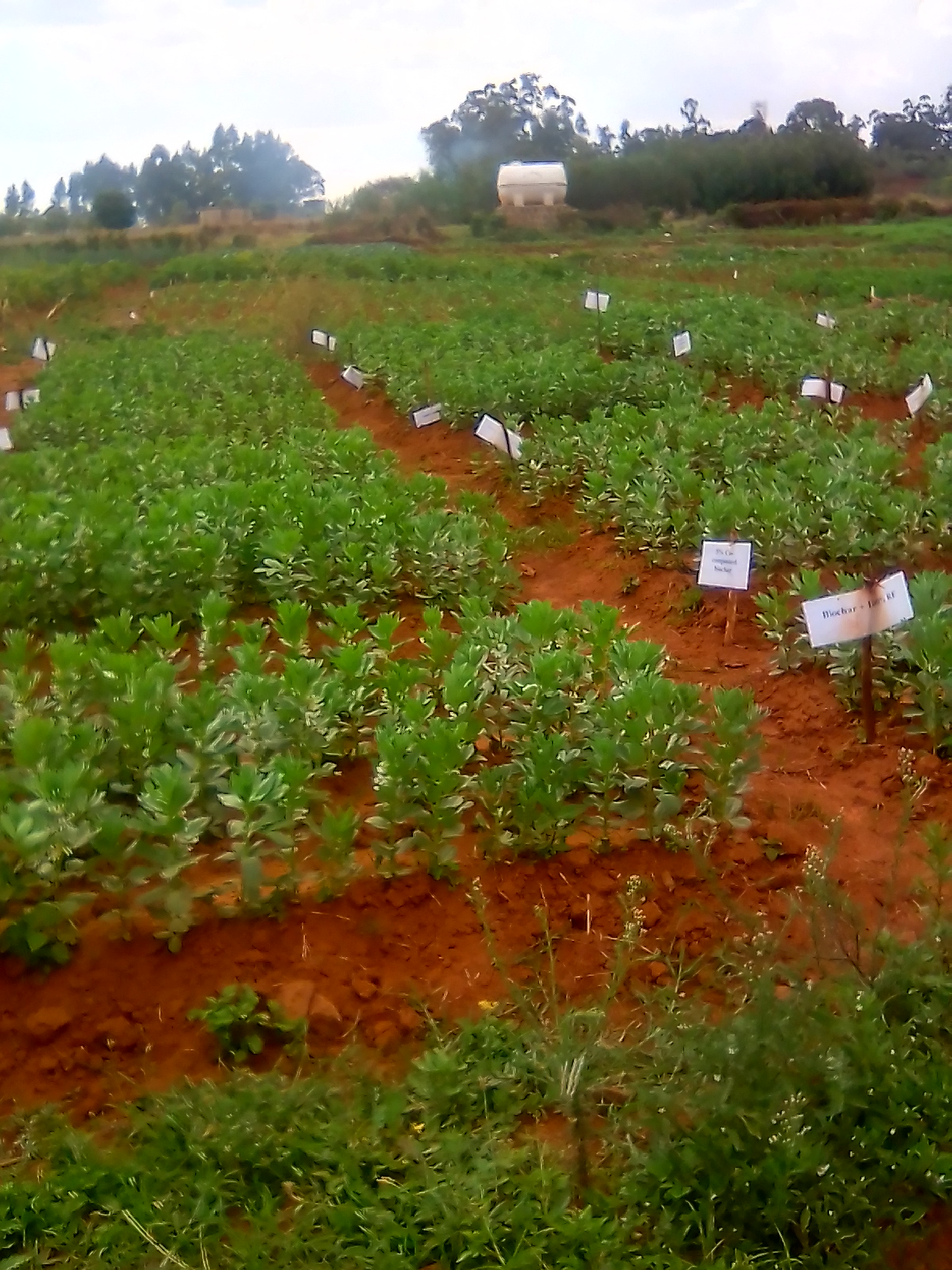 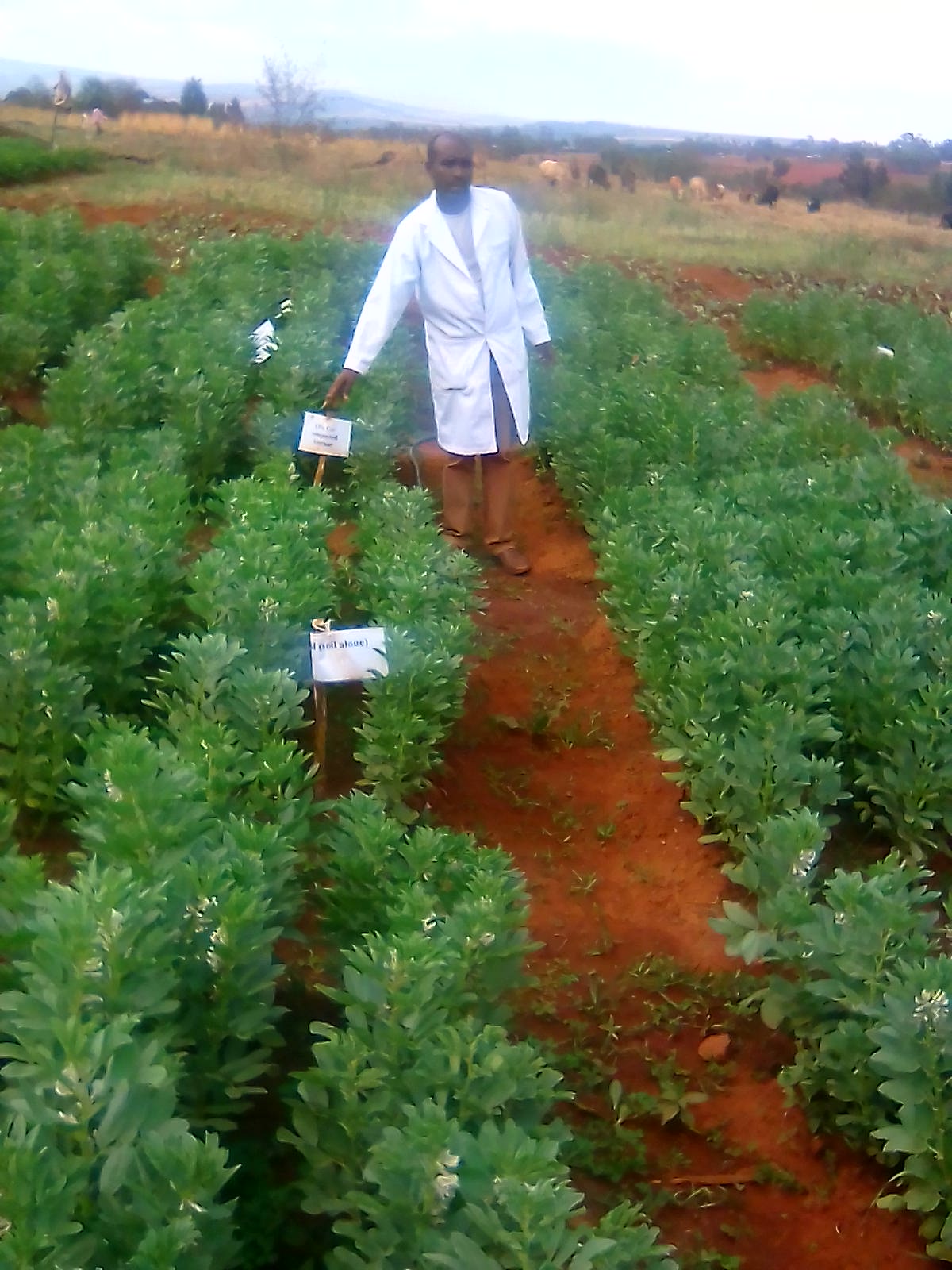 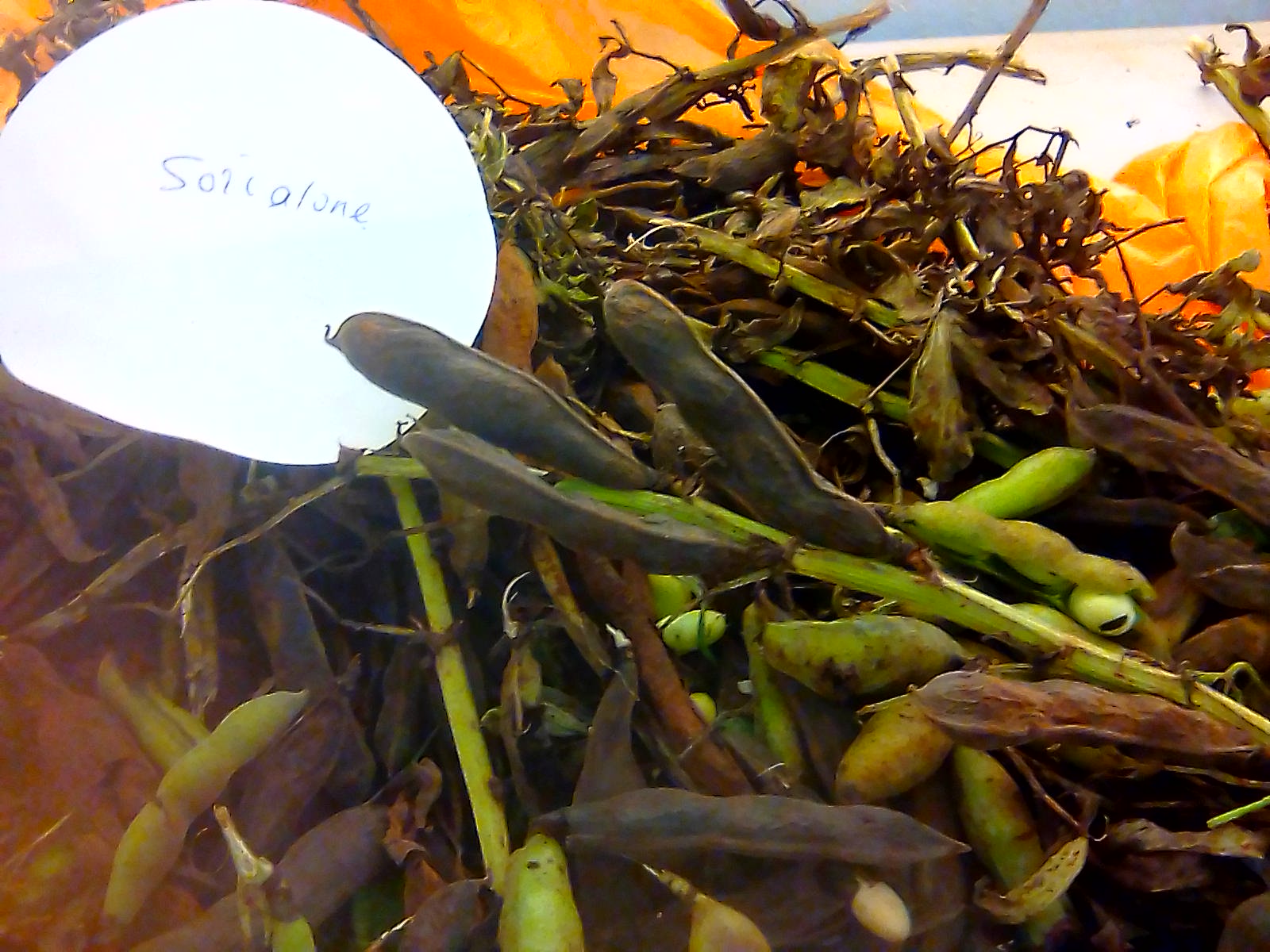 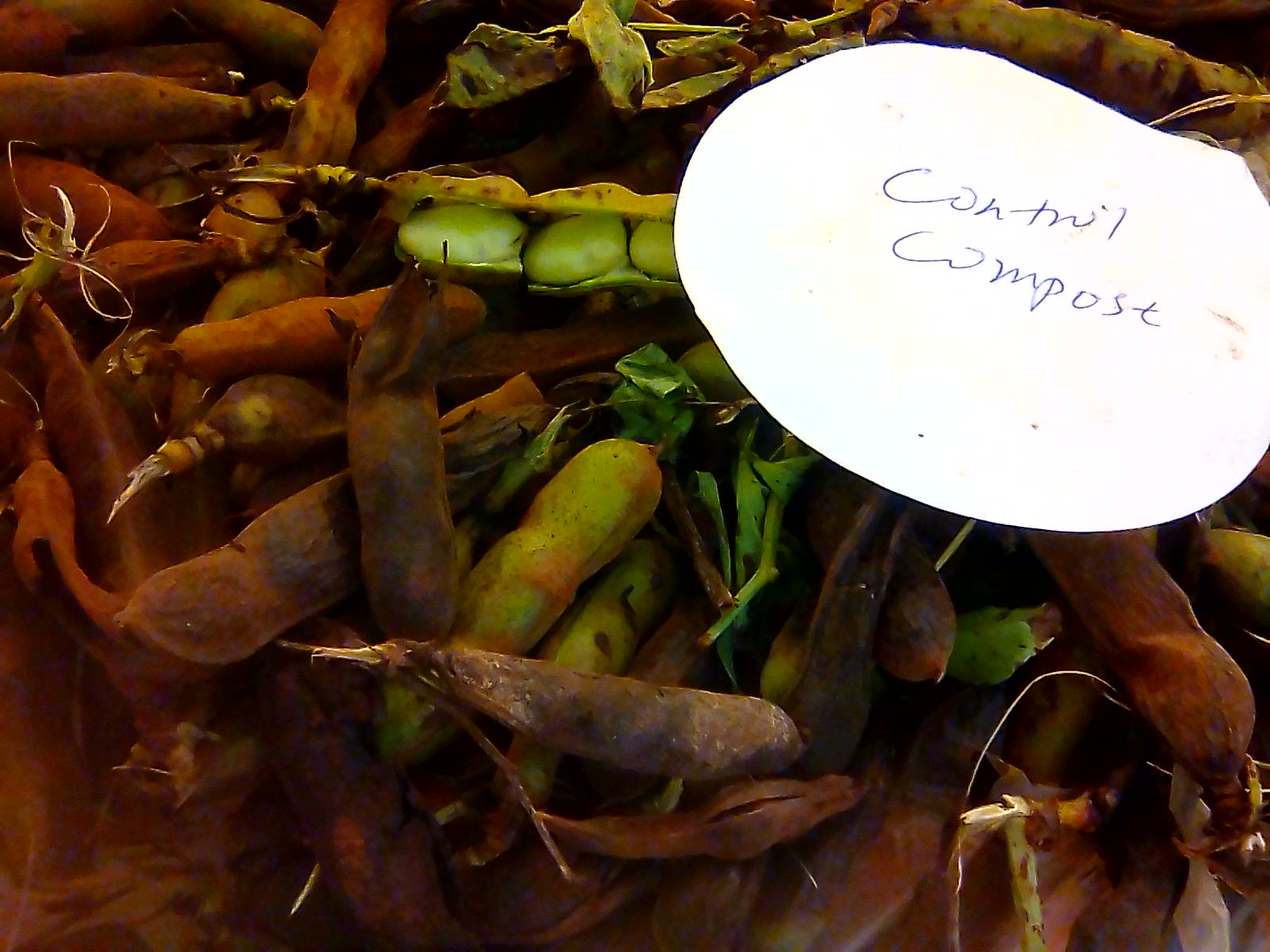 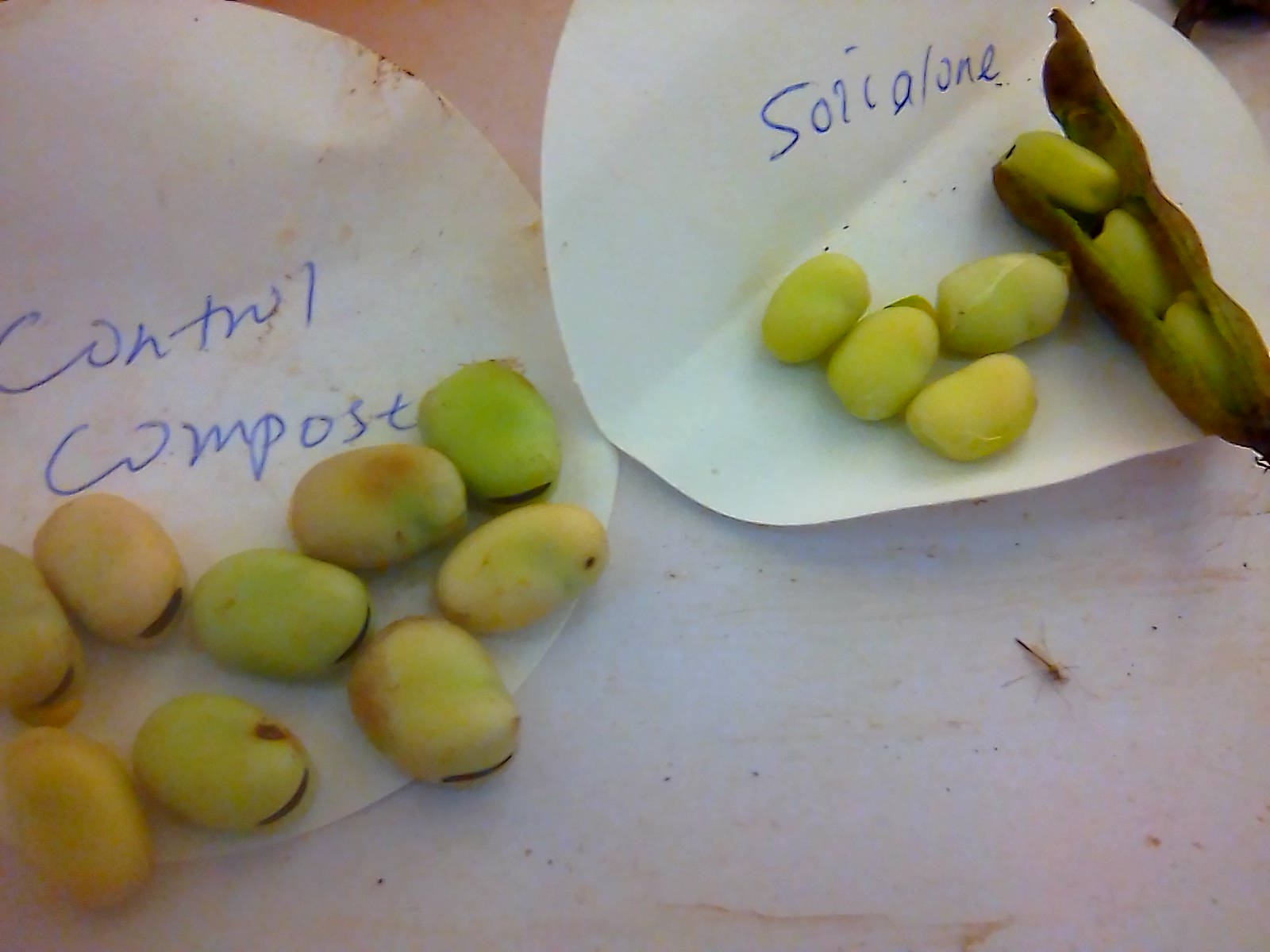 Shot-term Effects of Khat-Derived Biochar, Compost and Co-composted Biochar from Municipal Solid Waste sources on Soil quality and Faba bean Yield and Protein content